Устройство управления и коммутации УУК ПАШК 425412.027 ТУНазначение изделия
Устройство управления и коммутации УУК, предназначено для управления подключением и отключением приборов, входящих в состав систем охранно-пожарной сигнализации, и коммутации исполнительных устройств (ламп, сирен, видеокамер, систем пожаротушения, электромагнитных замков и т.д.) к сети переменного тока номинальным напряжением 220 В или источнику постоянного тока до 30 В путем замыкания или размыкания контактов реле.
Устройство изготавливают 4 видов исполнения в соответствии с таблицей 1

Таблица 1


ТЕХНИЧЕСКИЕ ХАРАКТЕРИСТИКИ: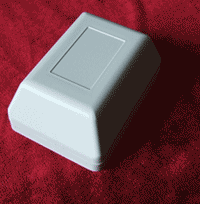 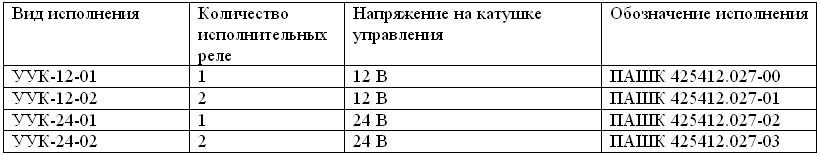 

Принципиальная схема УУК-12-02, УУК-24-02


Принципиальная схема УУК-12-01, УУК-24-01 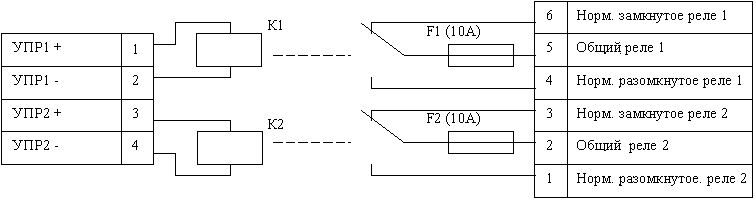 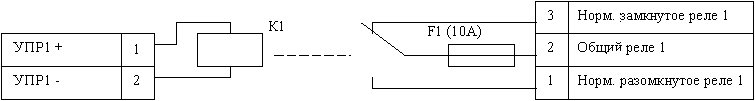 Максимальное коммутируемое переменное напряжение не более:250 ВМаксимальное коммутируемое постоянное напряжение не более:30 ВМаксимальный коммутируемый ток не более:8 АМаксимальная коммутируемая мощность при коммутируемом
переменном напряжении не менее:2000 ВтМаксимальная коммутируемая мощность при коммутируемом
постоянном напряжении не менее:240 ВтНоминальное напряжение на катушке управления устройства:12 В ± 10% ,24 ± 10%Ток катушки управляющего реле устройства не более:55 мАСтепень защиты оболочки по ГОСТ 14254-96:IP30Габаритные размеры устройства не более:95x62x60 ммМасса устройства не более:150 г.Максимальное число срабатываний устройства в режиме
коммутации постоянного и переменного токов не менее:100000 срабатыванийСредний срок службы устройства не менее:8 летТемпература окружающей среды:от -30°С до +50°С